Информация о Телефоне Доверия для детей и подростков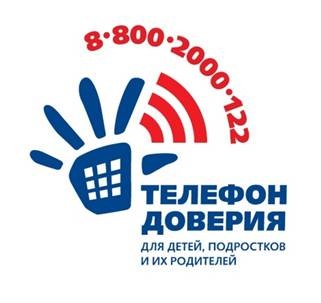 Информация о Телефоне Доверия для детей и подростков ПОМОЩЬ ПО ТЕЛЕФОНУ ДОВЕРИЯОКАЗЫВАЕТСЯ КРУГЛОСУТОЧНО, АНОНИМНО И БЕСПЛАТНО! 8-800-2000-122«Телефон Доверия 8-800-2000-122 как ресурс поддержки»У каждого человека иногда случаются проблемы. Телефон Доверия дает возможность в такой ситуации получить поддержку, быть понятым и принятым, разобраться в том, что происходит, в спокойной обстановке и в разговоре с доброжелательным человеком и решить, какие шаги сделать.Телефоны Доверия в настоящее время очень популярны во всем мире. Дети, подростки звонят и советуются, как лучше поступить. Ведь не в каждой ситуации хватает своего опыта, а решение нужно принять.На телефонах доверия работают специально обученные специалисты – психологи. На некоторых Телефонах доверия могут работать даже прошедшие специальное обучение подростки – туда звонят те ребята, которым проще поговорить о наболевшем со сверстником, чем со взрослым.Телефон доверия открыт для каждого человека. В том числе и для родителей. Не важен возраст, национальность, состояние здоровья звонящего. Основная идея состоит в том, что любой человек имеет право быть принятым, выслушанным и получить помощь.Человек может поделиться с консультантом Телефона доверия любой беспокоящей его проблемой.Помощь на телефоне доверия всегда анонимна. Позвонивший и консультант не должны сообщать свою фамилию, адрес и другие данные. Еще, обращаясь на телефон доверия, человек может получить интересующую его информацию.Каждый Телефон доверия в своем определенном режиме – круглосуточно или по расписанию.8-800-2000-122 – единый общероссийский номер детского телефона доверия – просто позвони в трудную минуту. Служба детского телефона доверия работает круглосуточно, анонимно и бесплатно, с домашнего и мобильного телефонов.«Детский телефон доверия – самый популярный и широко известный вид экстренной психологической помощи детям».  С  17 мая 2009 года  Россия присоединилась к празднованию Международного дня детского телефона доверия.Средства  массовой информации 17 мая одновременно размещают информацию о празднике, о Службах детского телефона доверия и напоминают россиянам, что с 2010 года во всех городах России номером детского телефона доверия стал общероссийский номер 8-800-2000-122.Интересна история возникновения Телефона доверия. Первый такой Телефон появился в 1953 году как форма помощи людям в кризисном состоянии – как профилактика суицидов. Англичанин Чад Вара объявил свой номер телефона и предложил звонить людям в любое время, если в их жизни возникают сложности, с которыми они сами не в состоянии справиться: когда они одиноки, растеряны или думают о том, чтобы покончить с жизнью. Он и не предполагал, что на него обрушится все время нарастающая лавина звонков. Несколько дней он справлялся с хлынувшими обращениями сам. Главное, что он понял за это время, - все звонившие, прежде всего, нуждались в дружеской помощи. Вскоре он пришел к выводу, что в одиночку ему с этим делом не справиться, и стал искать добровольных помощников.  Из этой истории использования телефона для доступной помощи одних людей другим вскоре родилось всемирное движение людей, оказывающих эту помощь. Сейчас в мире существует целая сеть служб экстренной помощи по телефону. Это популярный и широко известный вид профессиональной психологической помощи.У подростков легко меняется настроение, возможны резкие колебания в короткий промежуток времени от радости и счастья до полного отчаяния. Поэтому  так важно, когда родителей нет рядом, иметь возможность проконсультироваться со специалистом, который убережет от конфликтов и необдуманных импульсивных поступков, включая суицид.ПРОСТО ПОЗВОНИ –8-800-2000-122– и тебе помогут!!!В рамках Международного дня детского телефона доверия по всей стране проводятся акции на всех площадках и улицах. В  нашей школе  были проведены беседы «Детский телефон доверия как ресурс поддержки», «Шаги к телефону доверия». Ребята вместе с педагогом создали мотиватор «Телефон доверия. Позвони, и тебе помогут».